УКРАЇНА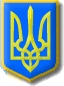 Виконавчий комітет Нетішинської міської радиХмельницької областіР О З П О Р Я Д Ж Е Н Н Я19.10.2018					Нетішин			    № 422/2018-ркПро внесення змін до розпорядження міського голови від 19 жовтня 2018 року № 421/2018-рк Відповідно до пункту 20 частини 4 статті 42 Закону України «Про місцеве самоврядування в Україні»:Унести до розпорядження міського голови від 19 жовтня 2018 року               № 421/2018-рк «Про початок проведення перевірки, передбаченої Законом України «Про очищення влади» стосовно Козак Н.О.» такі зміни:- підпункт 2.1. пункту 2 викласти у новій редакції:« 2.1. день початку проведення перевірки від 19 жовтня 2018 року;».Міський голова								      О.О.Супрунюк